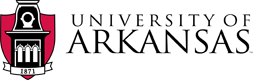 Business Services1001 East Sain Street | UPTW 101 Fayetteville, Arkansas 72703November 28, 2023RE: Intent to Award – RFP08092023 – Institutional Custody ServicesTo All Respondents: The University of Arkansas Procurement division has received the official recommendation of award from the evaluation committee selected to review the proposals received for RFP08092023 – Institutional Custody Services. Upon the results of the evaluation, the recommendation for award extends to Wilmington Trust.Respectfully, this letter of “Intent to Award” serves as notification that contract negotiations will commence with Wilmington Trust with the goal of a fully executed Purchase Order/Supplier Contract to be issued by the University of Arkansas to Wilmington Trust. The University of Arkansas is thankful for the attention of each respondent, and for the time and effort expended in responding to the RFP.  We encourage and appreciate the participation of our vendor community.  Thank you for your interest and participation. Regards,Ellen FergusonEllen Ferguson, APO Director of Contracts, Strategic Sourcing, & Fleet